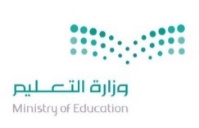 توضيح:اللون: تم إضافة حصص إضافية (+1)اللون: تم إضافة حصص إضافة (+2)اللون: تم تحريك موقع اللون: دروس مهم زيادة الحصص الدراسية لها الاعتبارات التي تم أخذها في الحسبان عند إضافة حصص للدروس:1-دروس حل المسألة.2-وزن المحتوى للمجالات (الأعداد + الجبر + الهندسة+ البيانات والاحتمالات) الاختبار الدولي (timss)3- دروس التطبيقات (الفهم القرائي)4-دروس تحتوي على عدة أفكار 5- دروس هامة (للقدرات والتحصيلي)6-دروس هي الأساس لامتداد مفاهيم في المرحلة الثانوية المرحلة الدراسية:             المتوسطة                                                                                    (تعليم عام/تحفيظ قرآن/تربية خاصة/تعليم مستمر)المرحلة الدراسية:             المتوسطة                                                                                    (تعليم عام/تحفيظ قرآن/تربية خاصة/تعليم مستمر)المرحلة الدراسية:             المتوسطة                                                                                    (تعليم عام/تحفيظ قرآن/تربية خاصة/تعليم مستمر)المرحلة الدراسية:             المتوسطة                                                                                    (تعليم عام/تحفيظ قرآن/تربية خاصة/تعليم مستمر)المرحلة الدراسية:             المتوسطة                                                                                    (تعليم عام/تحفيظ قرآن/تربية خاصة/تعليم مستمر)المرحلة الدراسية:             المتوسطة                                                                                    (تعليم عام/تحفيظ قرآن/تربية خاصة/تعليم مستمر)المرحلة الدراسية:             المتوسطة                                                                                    (تعليم عام/تحفيظ قرآن/تربية خاصة/تعليم مستمر)المرحلة الدراسية:             المتوسطة                                                                                    (تعليم عام/تحفيظ قرآن/تربية خاصة/تعليم مستمر)المرحلة الدراسية:             المتوسطة                                                                                    (تعليم عام/تحفيظ قرآن/تربية خاصة/تعليم مستمر)المرحلة الدراسية:             المتوسطة                                                                                    (تعليم عام/تحفيظ قرآن/تربية خاصة/تعليم مستمر)الصف: الأول متوسط الصف: الأول متوسط الصف: الأول متوسط الصف: الأول متوسط المادة: رياضيات المادة: رياضيات المادة: رياضيات المادة: رياضيات المادة: رياضيات المادة: رياضيات مالفصل الدراسي الأولالفصل الدراسي الأولالفصل الدراسي الأولالفصل الدراسي الثانيالفصل الدراسي الثانيالفصل الدراسي الثانيالفصل الدراسي الثالثالفصل الدراسي الثالثالفصل الدراسي الثالثمالوحدةالدرسعدد الحصصالوحدةالدرسعدد الحصصالوحدةالدرسعدد الحصص1الفصل (1):الجبر والدوالالتهيئة  1الفصل (1): النسبة والتناسبالتهيئة 1الفصل (1):الاحتمالالتهيئة 12الجبر والدوال1-الخطوات الأربع لحل المسألة 2النسبة والتناسب1-النسبة2الاحتمال 1-الحوادث والاحتمالات23الجبر والدوال2-القوى والأسس 2النسبة والتناسب2-المعدَّل3الاحتمال 2-عد النواتج24الجبر والدوال3-ترتيب العمليات2النسبة والتناسب3-القياس: التحويل بين الوحدات الإنجليزية  3الاحتمال 3-مبدأ العدّ الأساسي25الجبر والدوال4- استراتيجية حل المسألة   التخمين والتحقق3النسبة والتناسب4-القياس: التحويل بين الوحدات المترية 3الاحتمال اختبار الفصل + الاختبار التراكمي26الجبر والدوال5-الجبر: المتغيرات والعبارات الجبرية.2النسبة والتناسباختبار منتصف الفصل 1المجموع 397الجبر والدوالاختبار منتصف الفصل 1النسبة والتناسب5-الجبر: حل التناسبات  3الفصل (2):الهندسة: المضلعاتالتهيئة 18الجبر والدوال6-الجبر: المعادلات2النسبة والتناسب6-استراتيجية: حل المسألة الرسم3الهندسة: المضلعات1-العلاقات بين الزوايا29الجبر والدوال7-الجبر: الخصائص2النسبة والتناسب7-مقياس الرسم  3الهندسة: المضلعات2-الزوايا المتتامّة والمتكاملة210الجبر والدوال8-الجبر: المعادلات والدوال2النسبة والتناسب8-الكسور والنسب المئوية  3الهندسة: المضلعات3-إحصاء: التمثيل بالقطاعات الدائرية311الجبر والدوالاختبار الفصل + الاختبار التراكمي 2النسبة والتناسباختبار الفصل   +الاختبار التراكمي 2الهندسة: المضلعات4-المثلثات312المجموع821المجموع827الهندسة: المضلعاتاختبار منتصف الفصل113الفصل (2): الأعداد الصحيحةالتهيئة 1الفصل (2):تطبيقات النسبة المئويةالتهيئة1الهندسة: المضلعات5-استراتيجية: حل المسألة التبرير المنطق314الأعداد الصحيحة1-الأعداد الصحيحة والقيمة المطلقة 2تطبيقات النسبة المئويةاستكشاف النسبة المئوية من عدد1-النسبة المئوية من عدد4الهندسة: المضلعاتاستكشاف الأشكال الرباعية6-الأشكال الرباعية415الأعداد الصحيحة2-مقارنة الأعداد الصحيحة وترتيبها  2تطبيقات النسبة المئوية2-تقدير النسبة المئوية3الهندسة: المضلعات7-الأشكال المتشابهة 316الأعداد الصحيحة3-المستوى الإحداثي  2تطبيقات النسبة المئوية3-استراتيجية حل المسألة تحديد معقولية الإجابة3الهندسة: المضلعات8-التبليط والمضلعات  توسع التبليط317الأعداد الصحيحة استكشاف: جمع الأعداد الصحيحة 4-جمع الأعداد الصحيحة 3تطبيقات النسبة المئويةاختبار منتصف الفصل 1الهندسة: المضلعاتاختبار الفصل + الاختبار التراكمي218الأعداد الصحيحة اختبار منتصف الفصل  1تطبيقات النسبة المئوية4-التناسب المئوي3المجموع 82719الأعداد الصحيحة استكشاف: طرح الأعداد الصحيحة  5-طرح الأعداد الصحيحة  3تطبيقات النسبة المئوية5-تطبيقات على النسبة المئوية3الفصل (3):القياس: الأشكال الثنائية الأبعاد والثلاثية الأبعادالتهيئة120الأعداد الصحيحة6-ضرب الأعداد الصحيحة  2تطبيقات النسبة المئويةاختبار الفصل +الاختبار التراكمي 2القياس: الأشكال الثنائية الأبعاد والثلاثية الأبعاد استكشاف المثلث وشبه المنحرف 1-مساحة المثلث وشبه المنحرف421الأعداد الصحيحة7-استراتيجية حل المسألة: البحث عن نمط3المجموع 520القياس: الأشكال الثنائية الأبعاد والثلاثية الأبعاداستكشاف محيط الدائرة 2- محيط الدائرة322الأعداد الصحيحة8-قسمة الأعداد الصحيحة2الفصل (3):الإحصاء التهيئة 1القياس: الأشكال الثنائية الأبعاد والثلاثية الأبعاد3-مساحة الدائرة323الأعداد الصحيحة  اختبار الفصل + الاختبار التراكمي2الإحصاء 1-التمثيل بالنقاط2القياس: الأشكال الثنائية الأبعاد والثلاثية الأبعاد4-استراتيجية حل المسألة حل مسألة أبسط324المجموع 823الإحصاء 2-مقاييس النزعة المركزية والمدى3القياس: الأشكال الثنائية الأبعاد والثلاثية الأبعاد5-مساحة أشكال مركبة - توسع المخططات والمساحة السطحية325الفصل (3):الجبر: المعادلات الخطية والدوالالتهيئة  1الإحصاء اختبار منتصف الفصل1القياس: الأشكال الثنائية الأبعاد والثلاثية الأبعاداختبار منتصف الفصل 126الجبر: المعادلات الخطية والدوال1-كتابة العبارات الجبرية والمعادلات 3الإحصاء 3-التمثيل بالأعمدة والمدرجات التكرارية3القياس: الأشكال الثنائية الأبعاد والثلاثية الأبعاد6-الأشكال الثلاثية الأبعاد227الجبر: المعادلات الخطية والدوال استكشاف حل المعادلات باستعمال النماذج2-معادلات الجمع والطرح3الإحصاء 4-استعمال التمثيلات البيانية للتنبؤ توسع: التمثيل بالأعمدة المزدوجة والخطوط المزدوجة 4القياس: الأشكال الثنائية الأبعاد والثلاثية الأبعاد استكشاف الأشكال الثلاثية الأبعاد  7- رسم  الأشكال الثلاثية الأبعاد328الجبر: المعادلات الخطية والدوال3-معادلات الضرب2الإحصاء 5-استراتيجية حل المسألة استعمال التمثيل البياني3القياس: الأشكال الثنائية الأبعاد والثلاثية الأبعاد8-حجم المنشور329الجبر: المعادلات الخطية والدوال4-استراتيجية حل المسألة: الحل عكسيًّا3 الإحصاءاختبار الفصل +الاختبار التراكمي2القياس: الأشكال الثنائية الأبعاد والثلاثية الأبعاد9-حجم الأسطوانة230الجبر: المعادلات الخطية والدوالاختبار منتصف الفصل1المجموع519القياس: الأشكال الثنائية الأبعاد والثلاثية الأبعاداختبار الفصل + الاختبار التراكمي231الجبر: المعادلات الخطية والدوال5-المعادلات ذات الخطوتين2المجموع 93032الجبر: المعادلات الخطية والدوال6-القياس: المحيط والمساحة 233الجبر: المعادلات الخطية والدوال استكشاف تمثيل العلاقات بيانيًّا7-التمثيل البياني للدوال334الجبر: المعادلات الخطية والدوالاختبار الفصل + الاختبار التراكمي235المجموع 72236المجموع 2366المجموع1866المجموع2066أسماء فريق العملهيا عبد العزيز الوهيبي سارة العبد الهادي العتيبي عبير مسفر الغامديالتوقيعالفصل الدراسي الأولالفصل الدراسي الثانيالفصل الدراسي الثالثتم إضافة حصص على بعض الدروس (لأهميتها)تم إضافة حصص لاختبار منتصف الفصلتم فصل الفصل (6) الإحصاء والاحتمالفصل الإحصاء (الفصل الدراسي الثاني)فصل الاحتمالات (الفصل الدراسي الثالث)حتى تتفق الحصص الدراسية مع الخطة الدراسية المقترحةتم إضافة حصة تهيئة +اختبار تراكمي (لفصل الاحتمال)لا يوجد اختبار منتصف الفصل لعدم الحاجة له بسبب عدد الدروسالمقترحات:إعادة تصميم فصل الاحصاء:تهيئة +اختبار منتصف الفصل +اختبار تراكميالمقترحات:إعادة تصميم فصل الاحصاء:تهيئة +اختبار تراكميإدراج درس استراتيجية حل المسألة في فصل الاحتمال